Hoofdstuk 8: Weiden en bijvoeding
Casus Roterend standweiden en melkrobotWat verstaan we onder roterend standweiden.Wat is het voordeel van roteren? Dus elke dag een ander perceel.
Hoe lang is het gras bij standweiden.InscharenUitscharen

Welk deel van de grasplant vreet de koe op.
Wat is de kwaliteit van het weidegras bij standweiden.
Wat is de grasgroei per ha per dag bij standweiden in …VoorjaarZomerHerfst

Hoeveel dagen kunnen de koeien weiden op een blok grasland en wat ga je daarna doen.
Andre wil roterend standweiden (NNW) toepassen met 6 percelen. Hij wil de koeien 6 kg DS weidegras laten opvreten. Hij gaat daarbij uit van een gemiddelde grasgroei van 60 kg DS/ha/dag en 20% beweidingsverliezen.
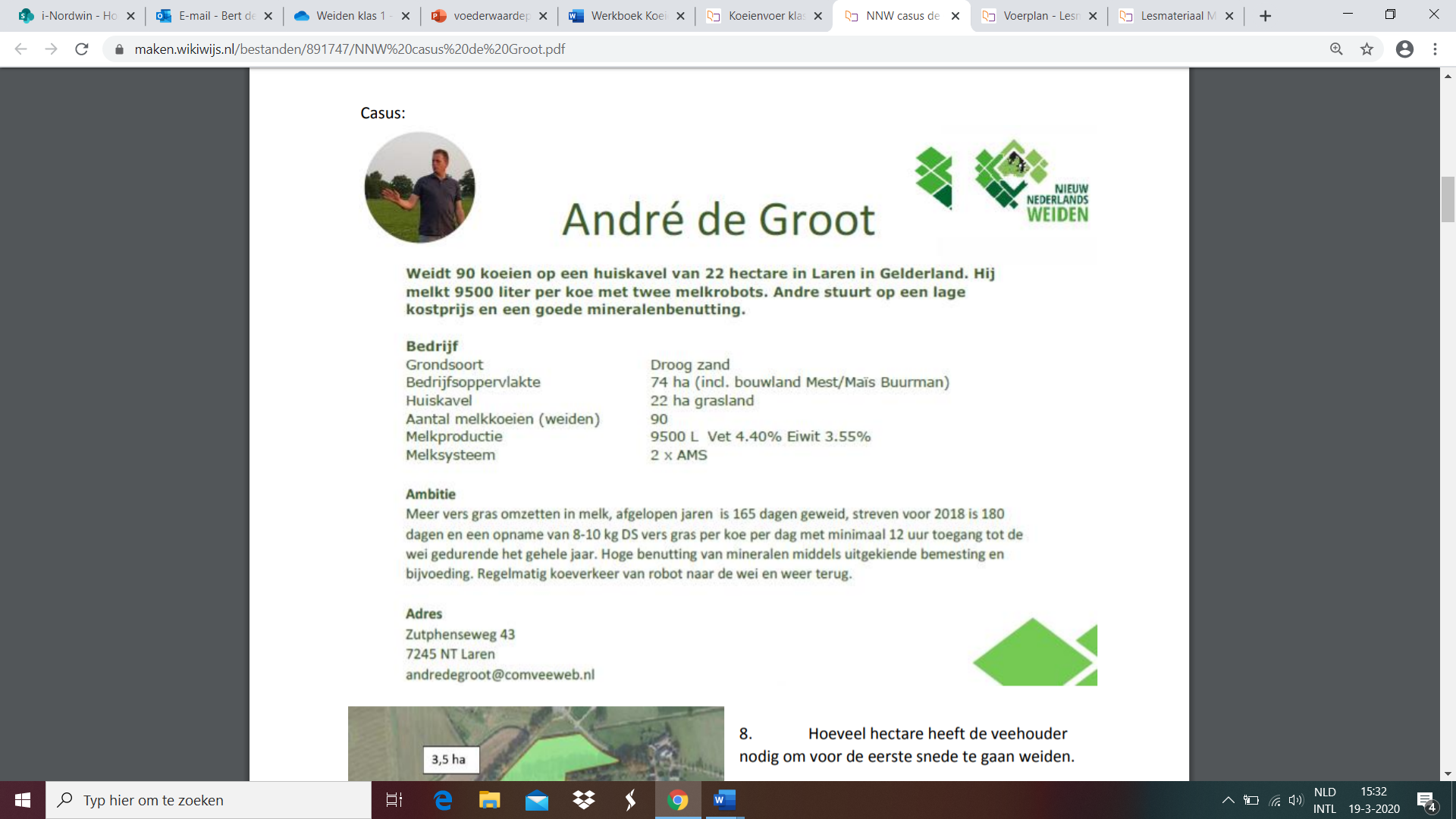 Hoeveel hectare heeft de veehouder nodig om voor de eerste snede te gaan weiden.
De veehouder wil met 6 percelen gaan weiden. Teken zelf een perceelindeling. Zie volgende bladzijde. Let op, de koeien kunnen niet over de “wal”. Ook kan deze niet gebruikt worden als kavelpad.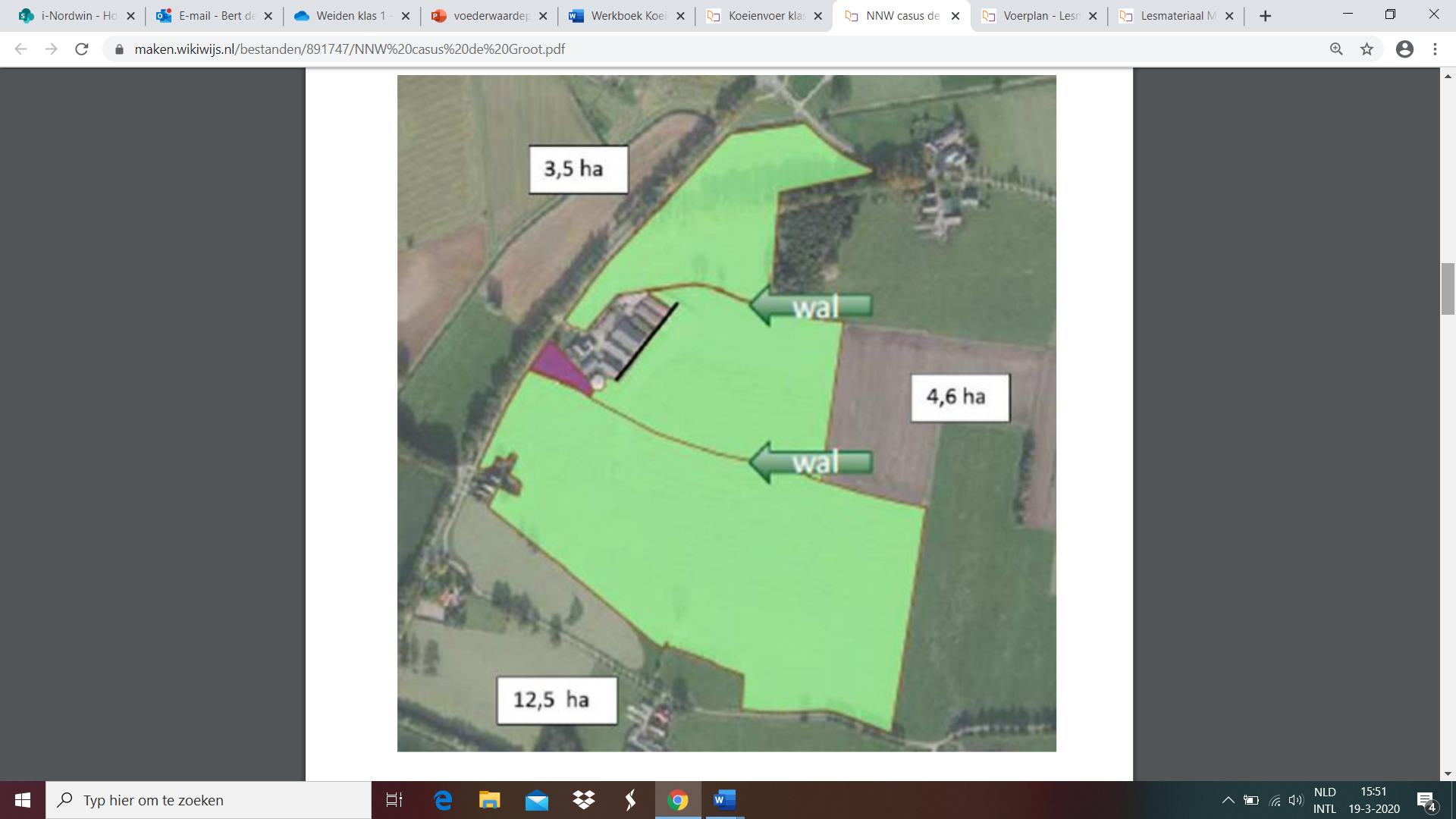 Wil je ook een kavelpad en waar moet deze dan komen?Waar moeten de waterbakken komen?
Wanneer begin je met weiden in het voorjaar. Waar hangt dit vanaf.
Hoeveel dagen kunnen de koeien weiden op het eerste blok grasland en wat ga je daarna doen?
Bekijk de video “Roterend standweiden en bijvoeding” en maak vraag 14 t/m 20
Hoeveel kg DS ga je per koe per dag bijvoeren?
Wat ga je doen als het gras minder gaat groeien.
Wat ga je doen als er teveel gras staat (>12 cm)
De veehouder voert kuilgras en snijmaïs bij. Wat ga je meer of minder bijvoeren? Zie vraag 15 en 16. Verklaar je antwoord.
Welke graskuil wil je bij gaan voeren? 1, 2 of 3 en waarom? Zie volgende 2 bladzijden.
Graskuil 1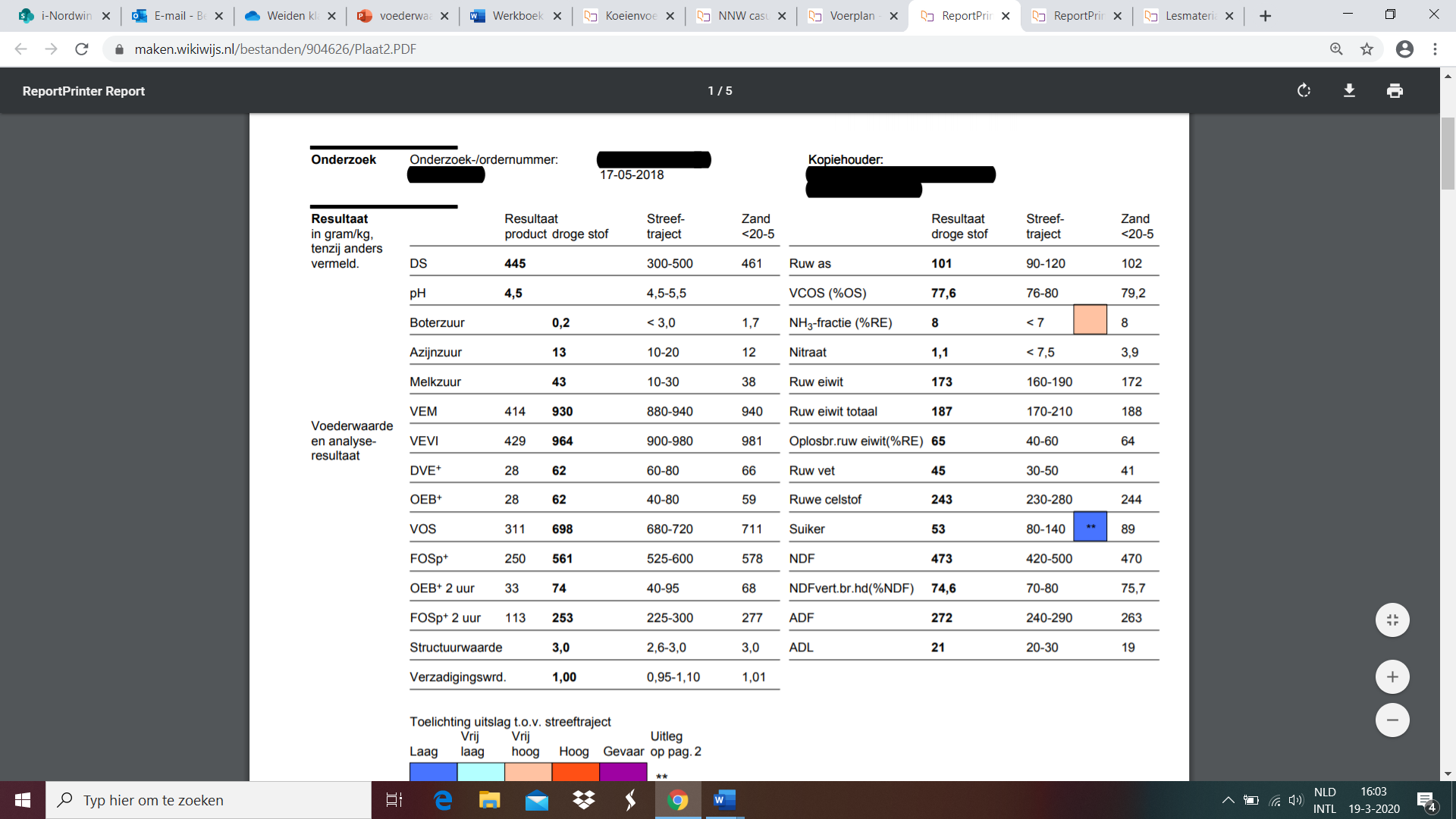 Graskuil 2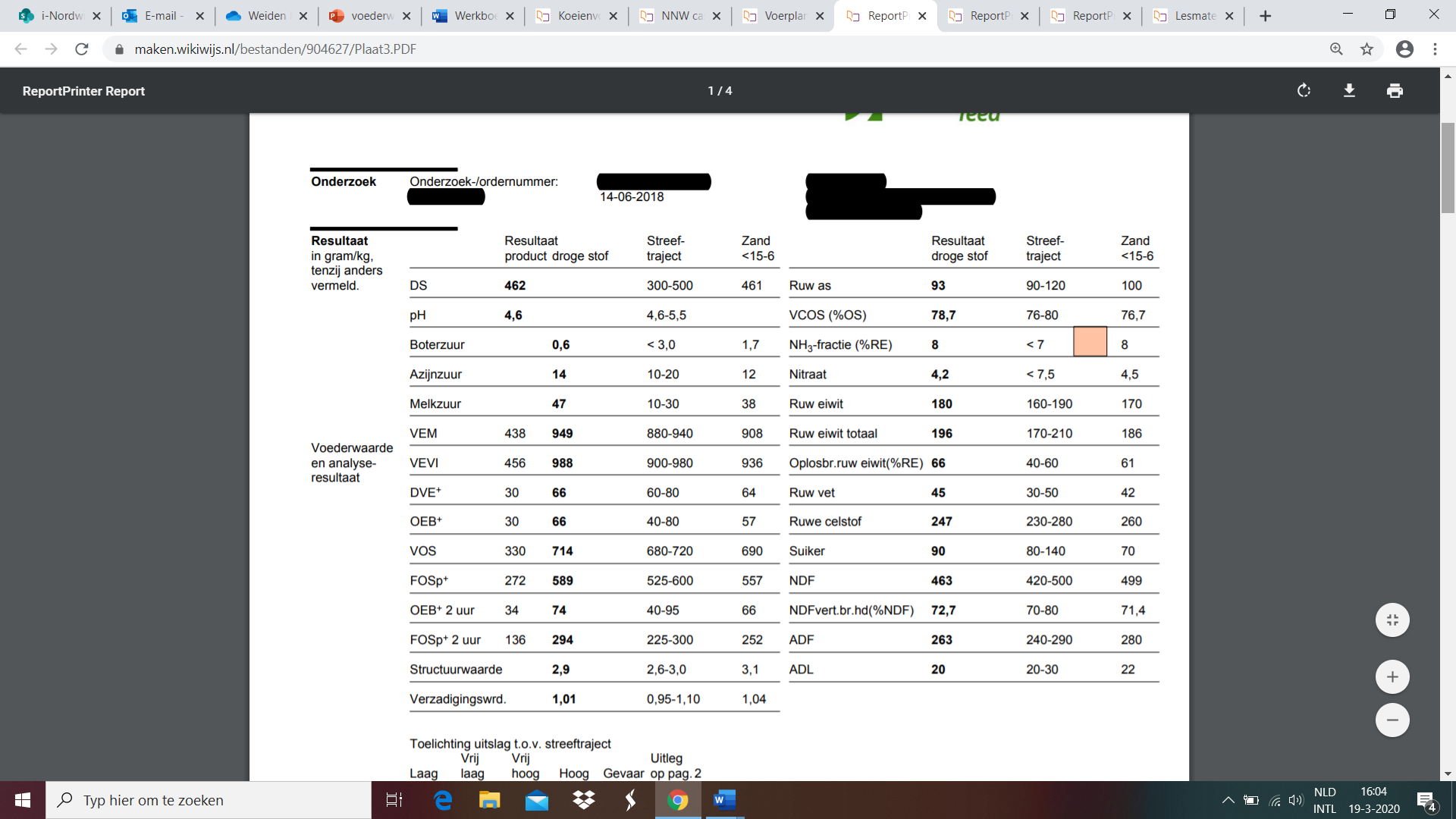 Graskuil 3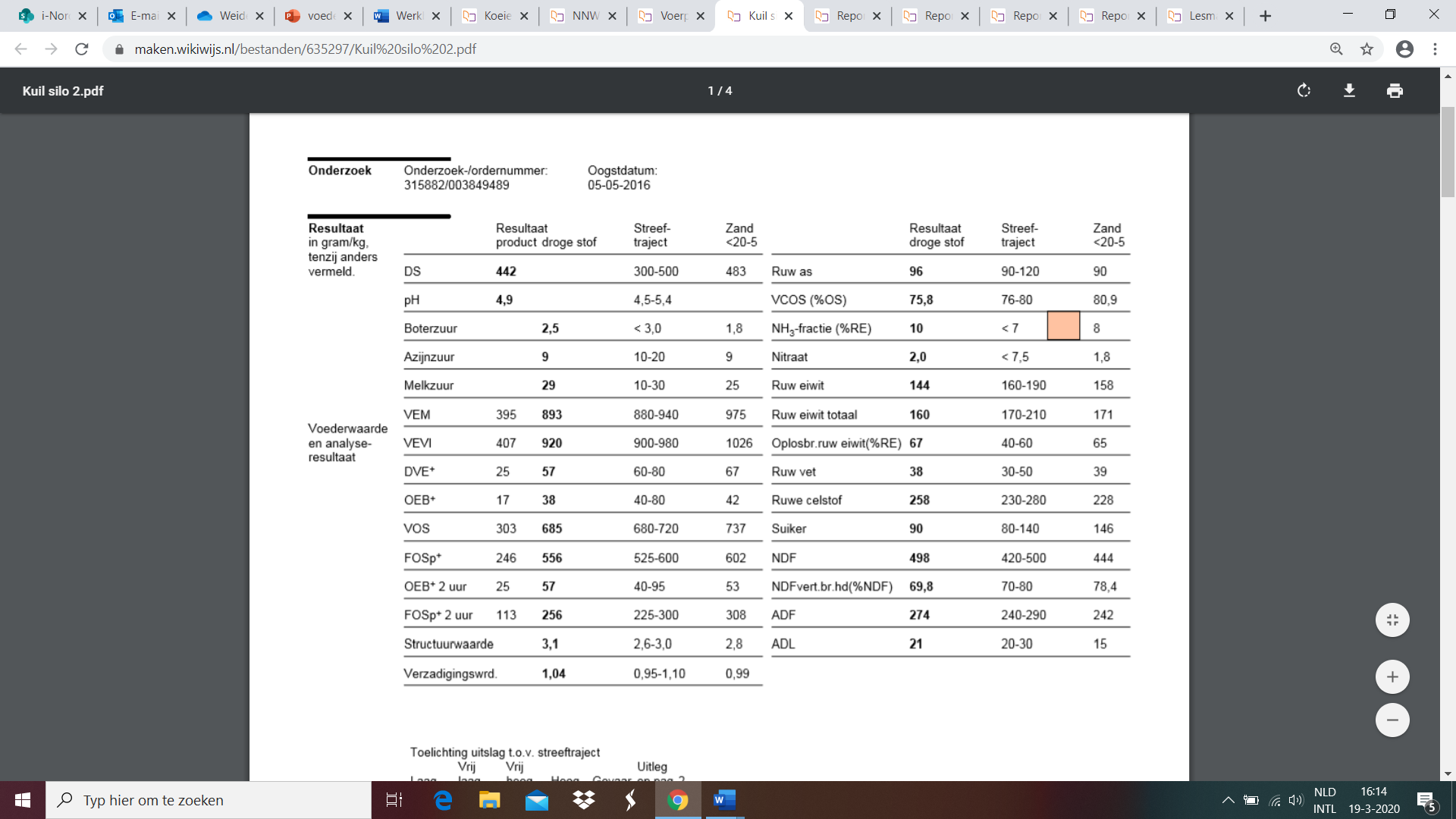 Snijmaïs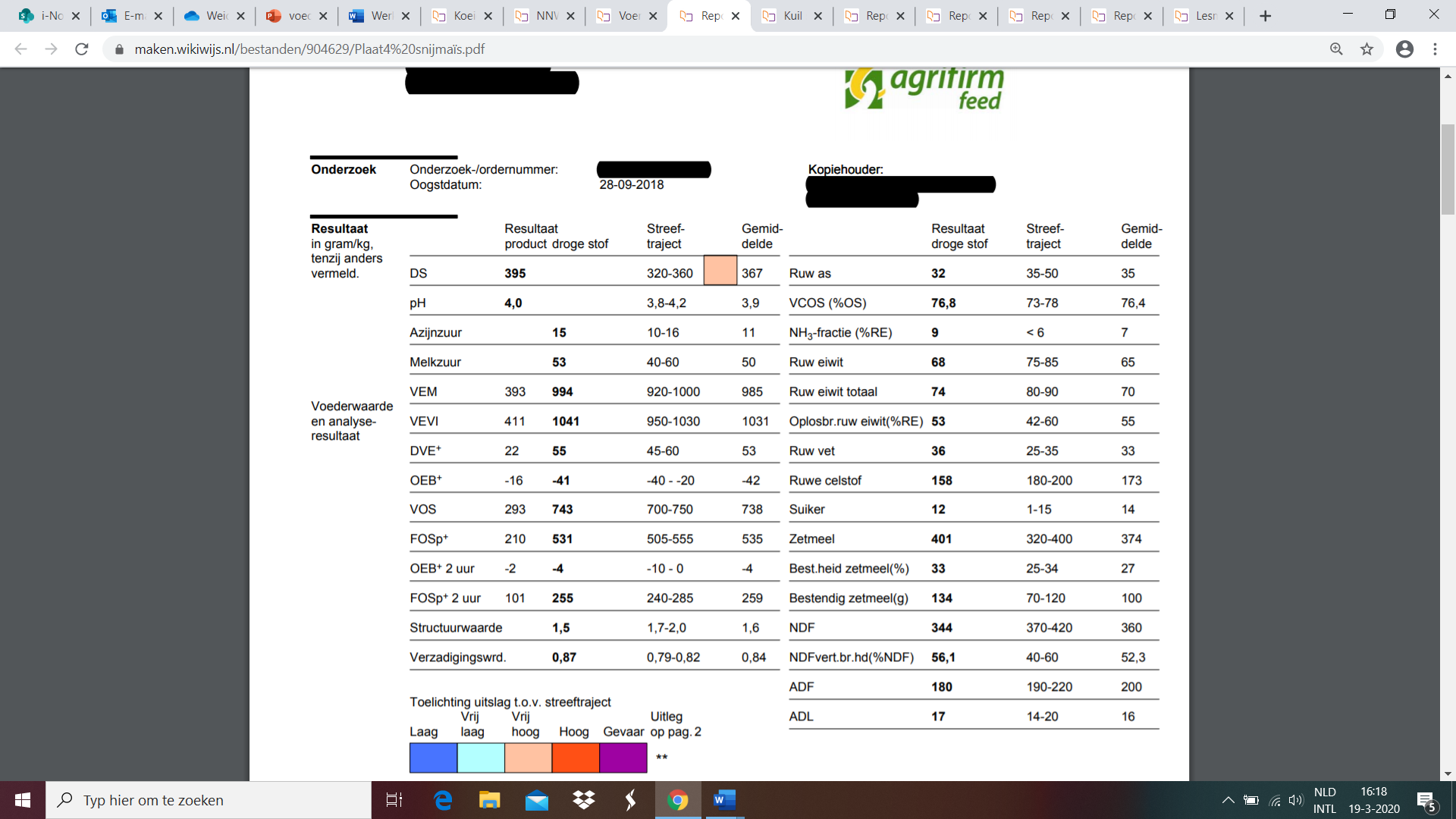 De grasgroei gaat van 80 kg DS/ha naar 65 kg DS/ha.Wat ga je meer bijvoeren? Kuilgras of snijmaïs.
Hoeveel kg DS per koe per dag ga je extra bijvoeren?
Hoeveel kg moet je dan per dag bijvoeren?
De grasgroei gaat van 60 kg DS/ha naar 70 kg DS/ha.Wat ga je minder bijvoeren? Kuilgras of snijmaïs.
Hoeveel kg DS per koe per dag ga je minder bijvoeren?
Hoeveel kg moet je dan per dag bijvoeren?
Hoeveel uur moeten de koeien minimaal geweid worden?
Bekijk de video “Roterend standweiden in de herfst”.
Hoe ga je weiden in de herfst? Immers de groei per dag wordt minder (ca. 30 a 40 kg DS/ha/dag) en de smaak wordt minder.
